Výkonný výbor okresního fotbalového svazu České Budějovice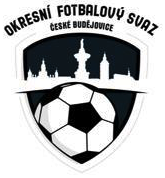 Nám. Přemysla Otakara II č. 33 PSČ 370 21 Tel.: 723 505 600,  e-mail ofs.cb@seznam.cz ________________________________________________________________________________         DK OFS Č. Budějovice dle paragrafu 89 odst. 2 písmena zahajuje                                dne 29. 05. 2023 disciplinární řízeníPetr  Radim       hráč                    ID  88080298   KamennáHanzal Michal   hráč                    ID 89091524    Kamenná